28.02.23г. В рамках реализации плана мероприятий правового воспитания учащихся  студенты СКИ ВГУЮ (РПА Минюста России)  Селимов М.К. и Алиев И.О. провели беседу с учащимися 10-го класса на тему «Уголовная  ответственность  среди подростков» с использованием  ИКТ. 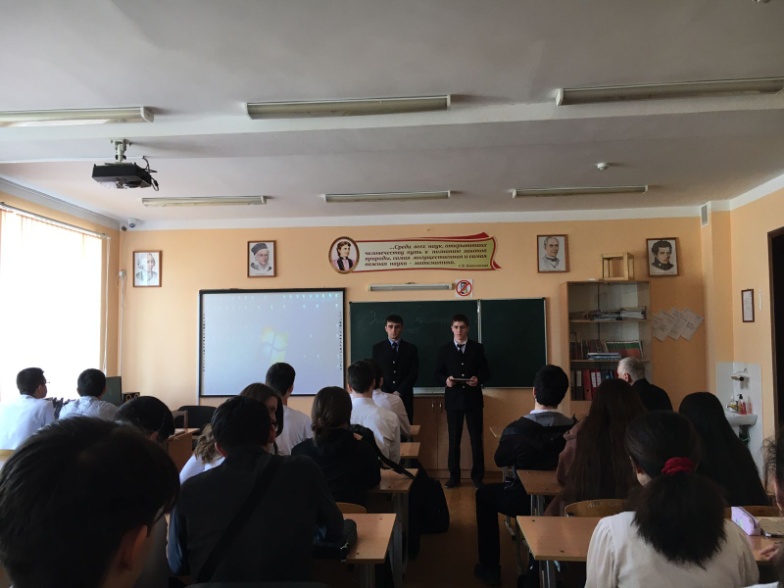 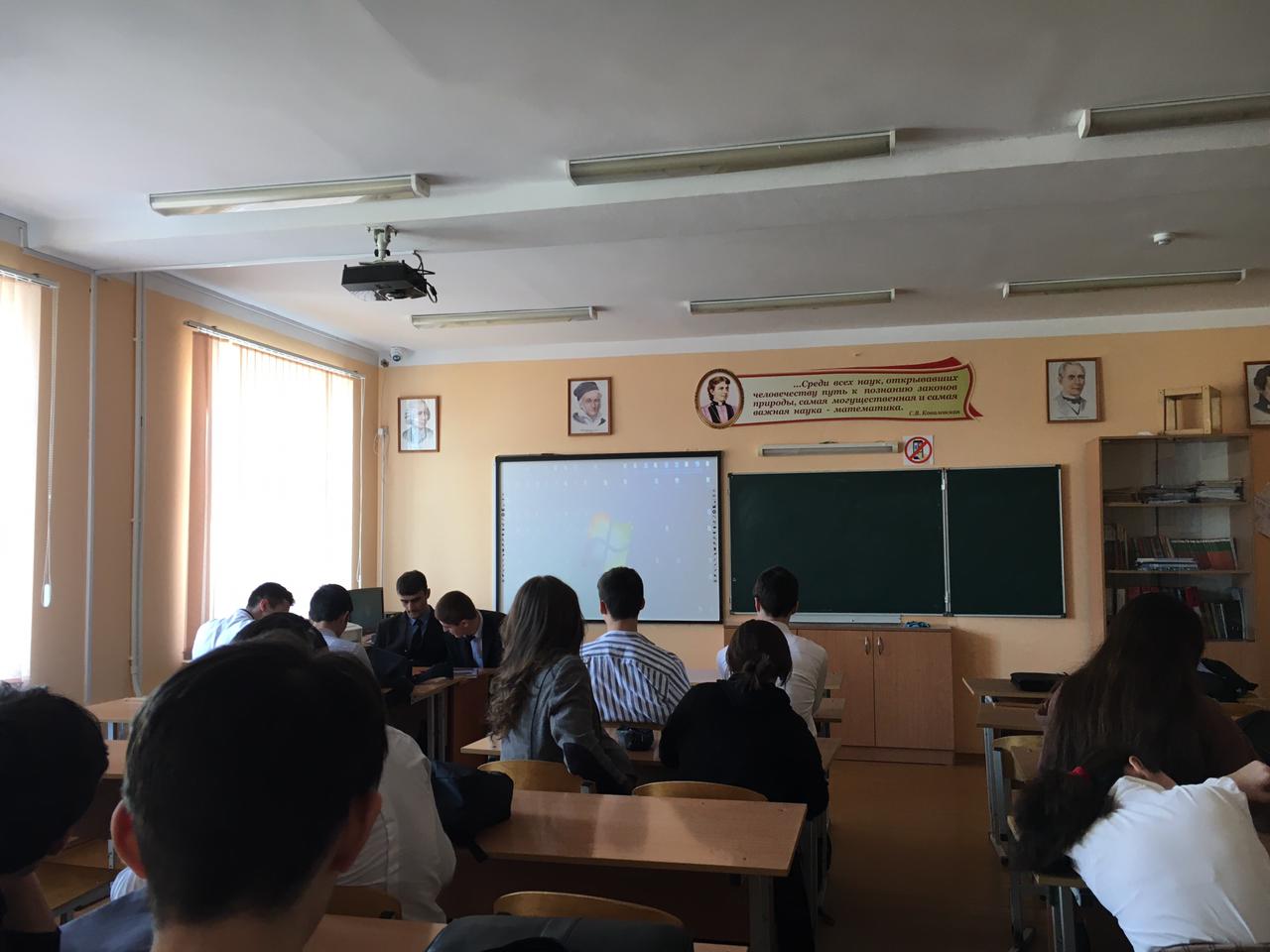 